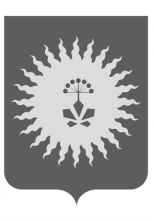 АДМИНИСТРАЦИЯ АНУЧИНСКОГО МУНИЦИПАЛЬНОГО РАЙОНАП О С Т А Н О В Л Е Н И Е29.12.2015 г.                                  с. Анучино                                              № 432Об утверждении методики расчета нормативов финансовых затрат на капитальный ремонт, ремонт и содержание автомобильных дорог местного значения на территории Анучинского муниципального района     В соответствии с Федеральным законом от 8 ноября 2007 года N 257-ФЗ "Об автомобильных дорогах и о дорожной деятельности в Российской Федерации и о внесении изменений в отдельные законодательные акты Российской Федерации", Федеральным законом Российской Федерации от 6 октября . N 131-ФЗ "Об общих принципах организации местного самоуправления в Российской Федерации", Решением Думы Анучинского муниципального района  от 24 декабря 2014 № 585-НПА «Об утверждении положения о дорожной деятельности в отношении автомобильных дорог местного значения в границах населенных пунктов Анучинского муниципального района и обеспечение безопасности дорожного движения на них, включая создание и обеспечение функционирования парковок (парковочных мест), осуществление муниципального контроля за сохранностью автомобильных дорог местного значения в границах населенных пунктов Анучинского муниципального района, а также осуществление иных полномочий в области использования автомобильных дорог и осуществления дорожной деятельности в соответствии с законодательством Российской Федерации», распоряжением Минтранса России от 28.03.2014 № МС-25-р «Об утверждении Методических рекомендаций по определению стоимости работ по содержанию автомобильных дорог федерального значения», постановлением Правительства Российской Федерации от 23.08.2007 № 539 «О нормативах денежных затрат на содержание и ремонт автомобильных дорог федерального значения и правилах их расчета» (ред. от 14.07.2015), Уставом администрации Анучинского муниципального района, администрация Анучинского муниципального районаПОСТАНОВЛЯЕТ:        1. Утвердить Методику расчета нормативов финансовых затрат на капитальный ремонт, ремонт и содержание автомобильных дорог местного значения на территории Анучинского муниципального района (Приложение).2. Общему отделу администрации (Бурдейной) опубликовать постановление в средствах массовой информации и разместить в информационно-телекоммуникационной сети Интернет на официальном сайте администрации Анучинского муниципального района.3.Настоящее постановление вступает в силу со дня его официального опубликования;5. Контроль за исполнением настоящего постановления оставляю за собой.И.о. главы администрации Анучинского муниципального района                                               А.Я. ЯнчукПриложение УТВЕРЖДЕНО:Постановлением главы администрацииАнучинского муниципального районаот_____________2015г. №_______Методика расчета нормативов финансовых затрат на капитальный ремонт, ремонт и содержание автомобильных дорог местного значения на территории Анучинского муниципального района1. Общие положенияНастоящая методика предназначена для использования при разработке нормативов финансовых затрат на капитальный ремонт, ремонт и содержание автомобильных дорог местного значения на территории Анучинского муниципального района.Методика разработана в соответствии с Федеральным Законом от 8.11.2007 № 257-ФЗ «Об автомобильных дорогах и о дорожной деятельности в Российской Федерации и о внесении изменений в отдельные законодательные акты Российской Федерации», Распоряжением Минтранса России от 28.03.2014 № МС-25-р «Об утверждении Методических рекомендаций по определению стоимости работ по содержанию автомобильных дорог федерального значения», Постановлением Правительства Российской Федерации от 23.08.2007 № 539 «О нормативах денежных затрат на содержание и ремонт автомобильных дорог федерального значения и правилах их расчета» (ред. от 14.07.2015).Основной целью настоящей методики является разработка объективных и обоснованных нормативов финансовых затрат на капитальный ремонт, ремонт и содержание автомобильных дорог местного значения на территории Анучинского муниципального района.Нормативы финансовых затрат утверждаются постановлением администрации Анучинского муниципального района на год и применяются в полном объеме для определения размера бюджетных ассигнований на капитальный ремонт, ремонт и содержание автомобильных дорог местного значения на территории Анучинского муниципального района.Капитальный ремонт автомобильной дороги – комплекс работ по замене и (или) восстановлению конструктивных элементов автомобильной дороги, дорожных сооружений и (или) их частей, выполнение которых осуществляется в пределах установленных допустимых значений и технических характеристик класса и категории автомобильной дороги, при выполнении которых затрагиваются конструктивные и иные характеристики надежности и безопасности автомобильной дороги и не изменяются границы полосы отвода автомобильной дороги.Ремонт автомобильной дороги – комплекс работ по восстановлению транспортно-эксплуатационных характеристик автомобильной дороги, при выполнении которых не затрагиваются конструктивные и иные характеристики надежности и безопасности автомобильной дороги.Содержание автомобильной дороги – комплекс работ по поддержанию надлежащего технического состояния автомобильной дороги, оценке ее технического состояния, а также по организации и обеспечению безопасности дорожного движения.Нормативы финансовых затрат могут быть использованы:при планировании финансовых затрат на капитальный ремонт, ремонт и содержание автомобильных дорог;при формировании укрупненных сметных нормативов, в том числе нормативов финансовых затрат на капитальный ремонт, ремонт и содержание автомобильных дорог и правил расчета размера ассигнований на капитальный ремонт, ремонт и содержание автомобильных дорог местного значения на территории Анучинского муниципального района;при формировании начальной (максимальной) цены контракта (договора) на ремонт и содержание автомобильных дорог при размещении заказов на поставку товаров, выполнение работ, оказание услуг для муниципальных нужд.2. Основные факторы, влияющие на размер финансовых затратОсновными факторами, влияющими на размер финансовых затрат на капитальный ремонт, ремонт и содержание автомобильных дорог местного значения, являются:а) температурная зона, в которой расположена автомобильная дорога;б) категория автомобильной дороги, протяженность и площадь участков автомобильных дорог по категориям;в) наличие и количество защитных и искусственных дорожных сооружений, элементов обустройства автомобильных дорог, являющихся технологической частью автомобильной дороги (элементы озеленения, имеющие защитное значение; мосты, дорожные знаки, дорожные ограждения, светофоры и другие устройства для регулирования дорожного движения, места отдыха, остановочные пункты, объекты, предназначенные для освещения автомобильных дорог, пешеходные дорожки, стоянки (парковки) транспортных средств, тротуары и другие сооружения, предназначенные для обеспечения дорожного движения, в том числе его безопасности, за исключением объектов дорожного сервиса).3. Правила расчета нормативаОпределение стоимости работ предусматривает определение номенклатуры, объемов работ и сметной стоимости по капитальному ремонту, ремонту и содержанию автомобильных дорог.Номенклатуру работ рекомендуется определять в соответствии с Классификацией работ по капитальному ремонту, ремонту и содержанию автомобильных дорог, утвержденной Приказом Минтранса России от 16 ноября 2012 г. N 402  и рекомендуется группировать по отдельным видам элементов, входящих в соответствующую группу элементов объекта содержания, с выделением:- обязательных работ, регулярно выполняемых на всех элементах автомобильной дороги, в соответствии с цикличностью (периодичностью), установленной нормативными, методическими, техническими документами (регламентные работы);- работ, выполняемых при возникновении необходимости в них, без определенной периодичности, в объеме и в сроки, установленные заказчиком (внерегламентные работы).Основой определения объемов работ являются показатели периодичности (цикличности) выполнения работ, утвержденные приказом Минтранса России от 1 ноября 2007 г. N 157 "О реализации постановления Правительства Российской Федерации от 23 августа 2007 г. N 539 "О нормативах денежных затрат на содержание и ремонт автомобильных дорог федерального значения и правилах их расчета" (внесение изменений от 25.02.2015 № 30). Номенклатура и показатели периодичности (цикличности) выполнения работ по содержанию и ремонту автомобильных дорог определяются с учетом требований к эксплуатационному состоянию и уровню содержания автомобильной дороги. При этом учитываются технические параметры автомобильной дороги, особенности ее расположения и условия функционирования.При определении периодичности работ по содержанию автомобильных дорог необходимо учитывать фактор сезонности проведения работ. Сезонность работ по содержанию дорог выражается в разделении годового цикла содержания дорог на летний (включает весну – лето – осень) и зимний периоды.Продолжительность зимнего периода в Приморском краеНорматив предусматривает финансирование комплекса работ на капитальный ремонт, ремонт и содержание 1 км автомобильных дорог на территории Анучинского муниципального района, обеспечивающего поддержание надлежащего технического состояния автомобильных дорог, оценку их технического состояния, а также организацию и обеспечение безопасности дорожного движения.При расчете нормативов финансовых затрат на содержание  и ремонт автомобильных дорог местного значения Анучинского муниципального района принимаются понесенные затраты на выполнение работ по содержанию и, ремонту автомобильных дорог в текущем году предшествующему году принятия нормативных финансовых затрат по содержанию и ремонту автомобильных дорог проиндексированные на соответствующий индекс-дефлятор.Объем выполненных работ за год определяется путем умножения общего количества элементов данного вида на соответствующее значение показателя периодичности (цикличности) выполнения работ (услуг) по содержанию автомобильных дорог:V = N х C, где:V - объем работы за год по содержанию отдельных видов элементов, включенных в объект содержания;N - общее количество отдельных видов элементов, включенных в объект содержания (шт., м, кв. м и другие единицы измерения);C - значение показателя периодичности (цикличности) выполнения работ (услуг) по содержанию отдельного вида элемента, включенного в объект содержания.Объем финансовых затрат на выполнение работ по содержанию автомобильных дорог помесячно и в целом за летний и зимний периоды.Объем финансовых затрат на содержание автомобильных дорог (Vф.з.) на каждый месяц определяется по формуле:Vф.з. = SUM[(Qi x Rei)], где:Vф.з. - объем финансовых затрат на содержание автомобильных дорог за месяц (тыс. руб.);Q - объем работ в месяц по каждому виду работ;i - наименование работ;Re - единичная стоимость по видам работ (руб.);Единичная стоимость по видам работ определяется ресурсным методом на основании сборников государственных элементных норм ГЭСН-2001, ГЭСНр-2001, ГЭСНм-2001, ГЭСНп-2001 в редакции 2009 г.; SUM[(Qi x Rei)] - сумма стоимостей всех видов работ (тыс. руб.)Расчет норматива финансовых затрат на содержание 1 км автомобильных дорог производится:в летний период по формуле:SUM(Vф.з. лето)Нл. = -------------------------, где:LНл. - норматив финансовых затрат на содержание 1 км автомобильных дорог в летний период (тыс. руб.);SUM(Vф.з. лето) - сумма объемов финансовых затрат за летний период (тыс. руб.);L - протяженность автомобильных дорог (км);в зимний период:SUM(Vф.з. зима)Нз. = --------------------------, где:LНз. - норматив финансовых затрат на содержание 1 км автомобильных дорог в зимний период (тыс. руб.);SUM(Vф.з. зима) - сумма объемов финансовых затрат за зимний период (тыс. руб.);в целом на год:SUM(Vф.з. лето) + SUM(Vф.з. зима)Нс.г. = --------------------------------------------------, где:LНс.г. - норматив финансовых затрат на содержание 1 км автомобильных дорог в целом на год (руб.).Объем финансовых затрат на выполнение работ по ремонту 1 км асфальтобетонных покрытий из горячих асфальтобетонных смесей и грунтовых покрытий автомобильных дорог местного значения.Vф.з. = SUM[(Qi x Rei)]          В нормативные расходы по  содержанию и ремонту автомобильных дорог местного значения включаются: затраты на оплату труда рабочих, занятых  ремонтом дорог; отчисления из фонда оплаты труда; затраты на материалы; амортизация машин и механизмов; затраты на бензин и дизельное топливо; затраты на смазочные материалы; затраты на техническое обслуживание и ремонт машин и механизмов; накладные расходы.Капитальный ремонт автомобильных дорог местного значения осуществляется на основании проектной документации, разработанной и прошедшей государственную экспертизу в соответствии с законодательством Российской Федерации.РегионПродолжительность содержания автомобильных дорог в зимний периодПродолжительность содержания автомобильных дорог в зимний периодПродолжительность содержания автомобильных дорог в зимний периодЧисло дней с возможными случаями образования зимней скользкостиСредняя дата началаСредняя дата окончанияПродолжительность периода, дниЧисло дней с возможными случаями образования зимней скользкостиПриморский край11.1129.0313833